Smlouva o dílouzavřená dle ustanove ní §2586 a nás l. zákona č. 89/2012 Sb ., občanský zákoníkSmluvní stranyObjednatel Název:Sídlo: Zastoupená: IČO:DIČ:Nákladové středisko:aZhotovitel : Název:Sídlo: Zastoupený: IČ:DIČ:Bankovní spojení: č. účtu:Univerzita Jana Evangelisty Purkyněv Ústí nad Labem, Fakulta strojního inženýrstvíPasteurova 3544/1, 400 96 Ústí nad Labem prof. Ing. Štefan Michna, PhD.44555601CZ44555601 481O1 16 2002 O1Patent-K s.r.o.Husníkova 2086/22, 158 00 Praha 13 Jan Kratochvíl07883862CZ07883862XXXXXX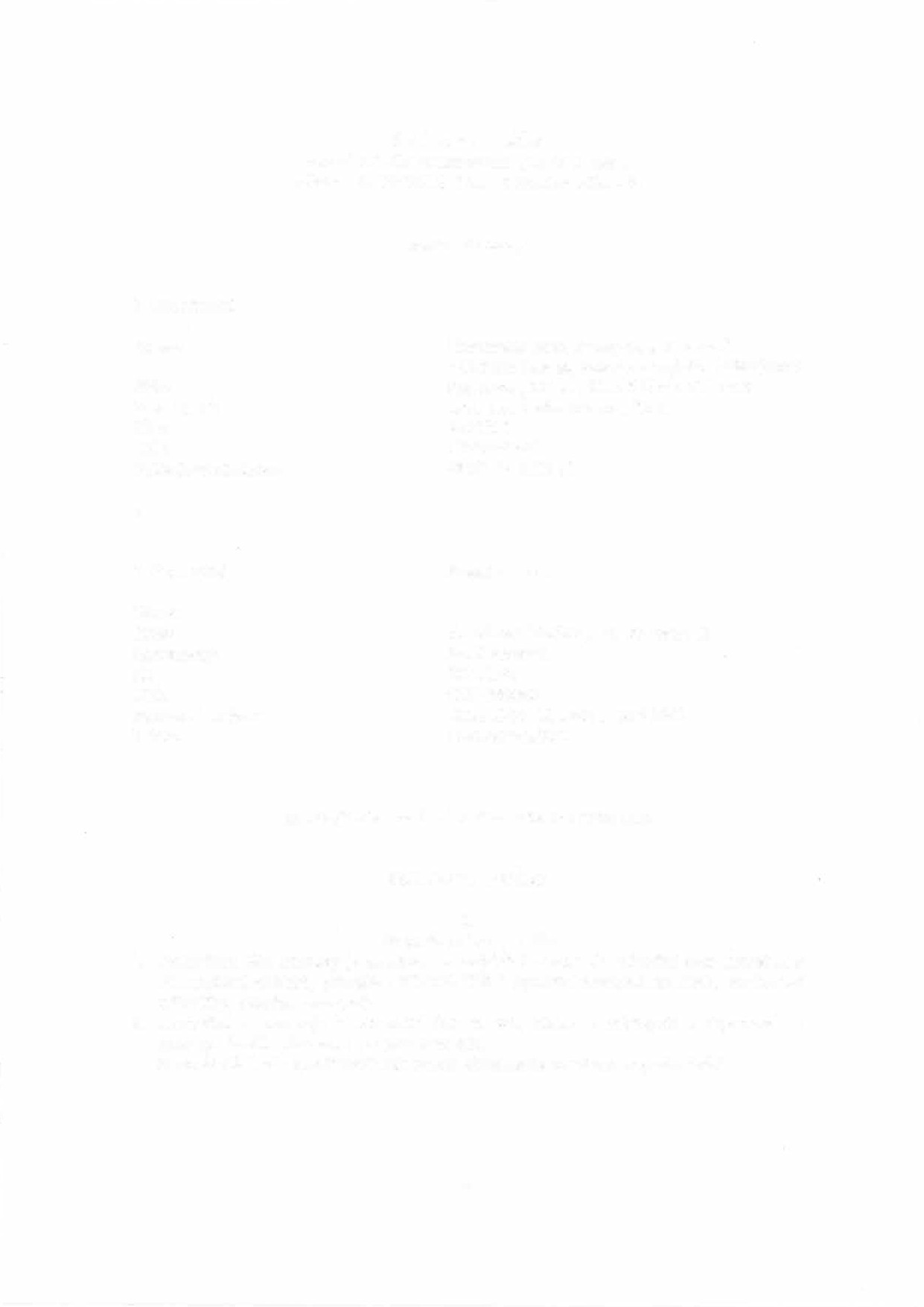 uzavírají níže uvedeného dne, měsíce a roku tutoSMLOUVU O DÍLO I.Předmět smlouvy a dílaPředmětem této smlouvy je nabídka na zajištění vstupu do národní fáze projektu s PCT/IB2021/055826, přihláška EP21927753.0 (správní poplatek na EPO, udržování přihlášky, odměna zástupci).Zhotovitel se zavazuje k provedení díla na svůj náklad a nebezpečí a objednatel se zavazuje, že dílo převezme a zaplatí cenu díla.Předmět díla bude specifikován zástupcem objednatele ve věcech organizačních.1/4II.Doba a místo plněníZhotovitel  se zavazuje provést dílo do 25. 9. 2023.Místem plnění je: Husníkova 2086/22, 158 00 Praha  13.III.Cena díla a platební podmínkyCena díla je stanovena ve výši 104.700,- Kč (slovy: sto čtyři tisíc sedm set korun českých) bez DPH.Cena je stanovena dohodou dle zákona č. 526/1990 Sb., o cenách, v platném znění, cena díla bez DPH je stanovena jako nejvýše přípustná a nepřekročitelná a obsahuje veškeré nezbytné náklady k řádnému plnění předmětu dí la.Cena díla bude zaplacena objednatelem na základě protokolu o předání a převzetí díla. Sjednává se, že zálohy se  neposkytují.Úhrada ceny díla bude provedena bezhotovostní formou převodem na bankovní účet zhotovitele uvedený  v záhlaví této smlouvy.Obě smluvní strany se dohodly na tom, že peněžitý závazek je splněn dnem, kdy je částka odepsána z účtu objednatele.IV.Provedení dílaPřechod odpovědnosti  za škodu a přechod vlastnictvíK provedení díla dojde jeho dokončením  a předáním díla objednateli, který je k převzetí  díla oprávněn v místě plnění a potvrzením  dokladu  o předání a převzetí díla  objednatelem.Objednatel je povinen prohlédnout dílo při předání za účelem zjištění zjevných    vad.Nebezpečí škody na díle přechází ze zhotovitele na objednatele okamžikem  převzetí   díla.Vlastnické právo k dílu přechází na objednatele okamžikem  převzetí  díla.v.Odpovědnost  zhotovitele za vady a jakost.  Dílo má vady, jestliže neodpovídá smlouvě.Zhotovitel odpovídá za vady, jež má dílo v době jeho   předání.Objednatel je oprávněn zadržet cenu díla nebo její část  v případě,  že převzal  dokončené  dílo s výhradami. Při předání díla je objednatel povinen dílo prohlédnout. Vady, které se vyskytnou po převzetí i vady, na něž se vztahuje záruka za jakost, je objednatel povinen uplatnit u zhotovitele (reklamace). V reklamaci je objednatel  povinen  vady  popsat, popřípadě uvést jak se projevují.Objednatel má vůči zhotoviteli tato práva z odpovědnosti za vady a za jakost, je-li vadné plnění podstatným porušením  smlouvy:v případě, že lze vadu odstranit formou opravy, má právo na bezplatné odstranění reklamované vady do dohodnutého  termínu od projednání  reklamace,požadovat slevu z ceny díla, pokud nedojde k opravě v přiměřené době, popř. se na této skutečnosti obě smluvní strany dohodnou, v případě dohody lze tuto slevu uplatnit i přednostně  před  opravou,  pokud  vada  nemá  vliv  na  následnou  realizaci díla,po předchozí dohodě vadu odstranit na své náklady a zhotovitel je povinen uhradit tyto náklady  po předložení vyúčtování,požadovat nové provedení díla, pokud dílo vykazuje podstatné vady bránící realizaci nebo toto znemožňují,  nebo neodpovídá zadání.odstoupit  od smlouvy.Objednatel má vůči zhotoviteli tato práva z odpovědnosti za vady a za jakost, je-li vadné plnění nepodstatným  porušením smlouvy:právo na odstranění vady,právo na přiměřenou slevu z ceny  díla.Uplatněním práv dle bodu 4. a 5. tohoto článku nezaniká právo na náhradu škody či jiné sankce.VI.Porušení smluvních  povinnostíSmluvní strany se dohodly  na následujících  sankcích za porušení smluvních  povinností:Zhotovitel se zavazuje zaplatit za každou zjištěnou vadu z titulu odpovědnosti za vady nebo za jakost smluvní pokutu 100,-- Kč, stejně tak jako za každý den překročení lhůty dle Čl. V., bod 4., písm. a), a to až do dne odstranění vady nebo jiného   vypořádání.Smluvní strany se zavazují zaplatit za každý den překročení sjednaného termínu splatnosti kteréhokoliv  peněžitého  závazku  úrok z prodlení  ve výši  O,1% z ceny díla  s DPH do jejího zaplacení.Zaplacením smluvní pokuty není dotčeno právo na náhradu  škody  způsobené  porušením povinnosti i v případě, že se jedná o porušení povinnosti, na kterou  se vztahuje smluvní pokuta, a to i ve výši přesahující smluvní pokutu. Náhrada škody zahrnuje skutečnou škodu a ušlý  ziskVII.Práva a povinnosti  smluvních stranObjednatel poskytne zhotoviteli všechny dostupné podkladové materiály, nezbytné pro zhotovení díla.VIII.Závěrečná ustanoveníTuto smlouvu lze měnit či doplňovat pouze po dohodě smluvních stran formou písemných a číslovaných  dodatků.Pokud v této smlouvě není stanoveno jinak, řídí se právní vztahy z ní vyplývající příslušnými  ustanovení zákona č. 89/2012 Sb., občanský  zákoník.Tato smlouvaje vyhotovena ve 4 vyhotoveních s platností originálu, přičemž objednatel obdrží 2 a zhotovitel  2 vyhotovení.Tato smlouva nabývá platnosti a účinnosti dnem jejího podepsání oběma smluvními stranami a tímto dnem jsou její účastníci svými  projevy  vázáni.IX.Podpisy  smluvních stran1.  Zhotovitel  i objednatel  shodně  prohlašují,  že  si  tuto  smlouvu  před  jejím  podpisem  přečetli, že  byla  uzavřena  po  vzájemném  projednání  podle  jejich  pravé  a svobodné  vůle,  určitě, vážně a srozumitelně, nikoliv v tísni za nápadně nevýhodných podmínek. Smluvní  strany potvrzují  autentičnost  této  smlouvy  svým   podpisem.V Praze dne .............	V Ústí nad Labem dne ..........Zhotovitel					Objednatel